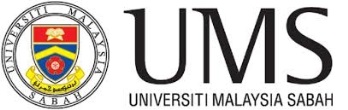 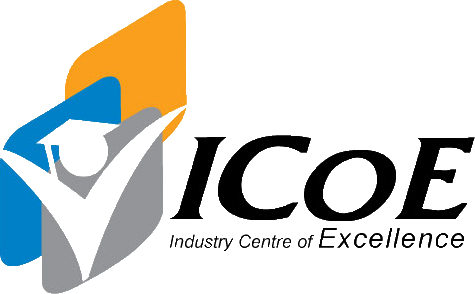  TRAINING PROGRAM PROPOSAL[Program name][Organizer]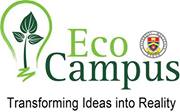 FOR OFFICE USEEvaluation by Appraisal CommitteOverall comment______________________________________________________________________________________________________________________________________________________________________________________________________Signature: __________________Chairman of Appraisal CommitteeOfficial Stamp:Endorsement by Main CommitteeThe training program is□ approved□ not approved□ approved but subject to the improvementTotal budget approved____________Signature: __________________Chairman of Main CommitteeOfficial Stamp:Program IntroductionProgram Objectives Supporting Company/ Agency InvolvedName of company:Company registration number: [please attach the company’s certificate]Full address:Contact person: Participants Number of participants targeted:Criteria of participants:Undergraduate/ Postgraduate1st year/ 2nd year/ 3rd year/ Final yearProgramme: ____________Training Program Category        Structured Internship Program (SIP)             Training of Trainers (ToT)       Industrial Training ICoE                               Technology Sharing ProgramGraduate Employability (GE) Program      Agro Mentor       Duration of Training Start date:End date:Duration:Location of Training Location 1:Location 2:Specific Target Crop/ LivestockThe training will be focusing on the following crop(s)/ livestock(s):i)ii)iii)Aspects of Training 0 Plantation/ cultivation/ production0 Manufacturing0 Marketing0 Research & innovation0 Other: ________________________Training Module[Please attach]Supporting DocumentsUniversity’s support letter [please attach]Industry’s support letter [please attach]Company’s guarantee letter [please attach]Financial Implication Example : Total cost to be incurred by institution : RM100.00 (1%)Total cost to be incurred by company/agency : RM3750.00 (40%)Total cost to be incurred by ICoE Agriculture Cluster : RM5600.00 (59%)Total cost of training program : RM9450.00 (100%)Contact Information Officer in Charge : Position : Company Name : Phone (office) : Phone (mobile) : Email : CriteriaScoreCommentLow cost○1   ○2   ○3   ○4   ○5Rapid execution○1   ○2   ○3   ○4   ○5Sustainability○1   ○2   ○3   ○4   ○5Replicatibility○1   ○2   ○3   ○4   ○5